Language PERTApplication:Soit le tableau ci –dessous :A : Couche de fondation.B : Couche de base. C : Couche de roulement. D : Les accotements.E : Les fossés.F : Signalisation.Etablir le graphe réseau PERTDéterminer les dates au plus tôt et au plus tardSolution :	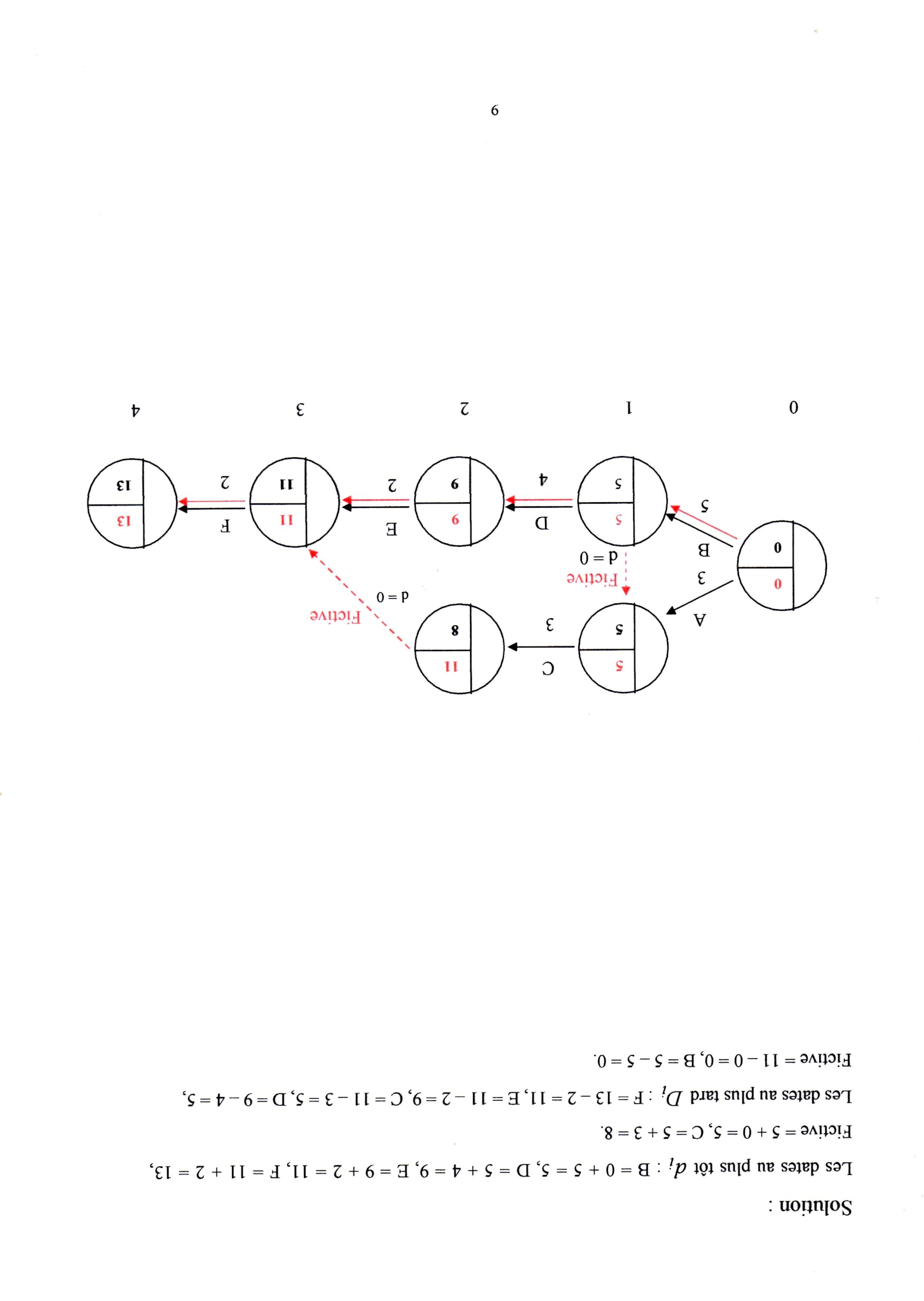 On peut avoir aussi : Les dates au plus tôt  : B = 0 + 5 = 5, D = 5 + 4 = 9, E = 9 + 2 =  = 11 + 2 = 13, Fictive = 5 + 0 = 5,  C = 5 + 3 = 8.        Les dates au plus tard  : F = 13 – 2 = 11, E = 11 – 2 =  = 11 – 3 = 5, D = 9 – 4 = 5, Fictive = 11 – 11 = 0, B = 5 – 5 = 0.TâchesTâches antécédentesRangDURÉEABCDEFA – BBDC et E11 2 2 3 43 j5 j3 j4 j2 j2 j